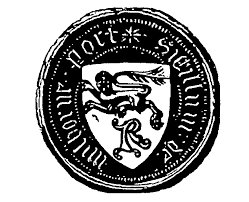 Annual Parish MeetingAll residents are hereby invited to attend the Annual Parish MeetingTuesday 26th April 2022 at 7pmAgenda1.	Welcome(a)  The purpose of the meeting(b)  Apologies for absence2.	Minutes of the Annual Parish Meeting held on Thursday 1st April 20213.	Reports from Parish Council Committees	(a)  Chairman of the Parish Council	(b)  Chairman of the Planning and Environment Committee	(c)  Chairman of the Management Committee4.	Reports from local groups and organisations (please e-mail the Clerk  - clerk@milborneportpc.org.uk  if you have a written report to submit)5.	Reports from County and District Councillors6. 	Open Public Parish Forum (residents are invited to discuss any matter affecting the Parish)